ADDENDUM 3 Procurement Notice Ref: B-220404Subject:  National / International firms / institutions/organizations to develop an Action Plan to adopt the Sustainable Finance Framework in the banking sector for VietnamIssued Date: 							27 April 2022Original deadline for submission of bids/offers			11 May 20221st Extended deadline for submission of bids/offers		31 May 2022The submission deadline is now extended to: 17.00 hrs., 10 June 2022 (Hanoi time)This correspondence pertaining to the above-mentioned requirement should be considered as an integral part of the tender documents.The complete bidding documents and addendums/amendments concerning this call for bids can be examined and obtained free of charge from the following website: https://procurement-notices.undp.org/view_notice.cfm?notice_id=90599United Nations Development Programme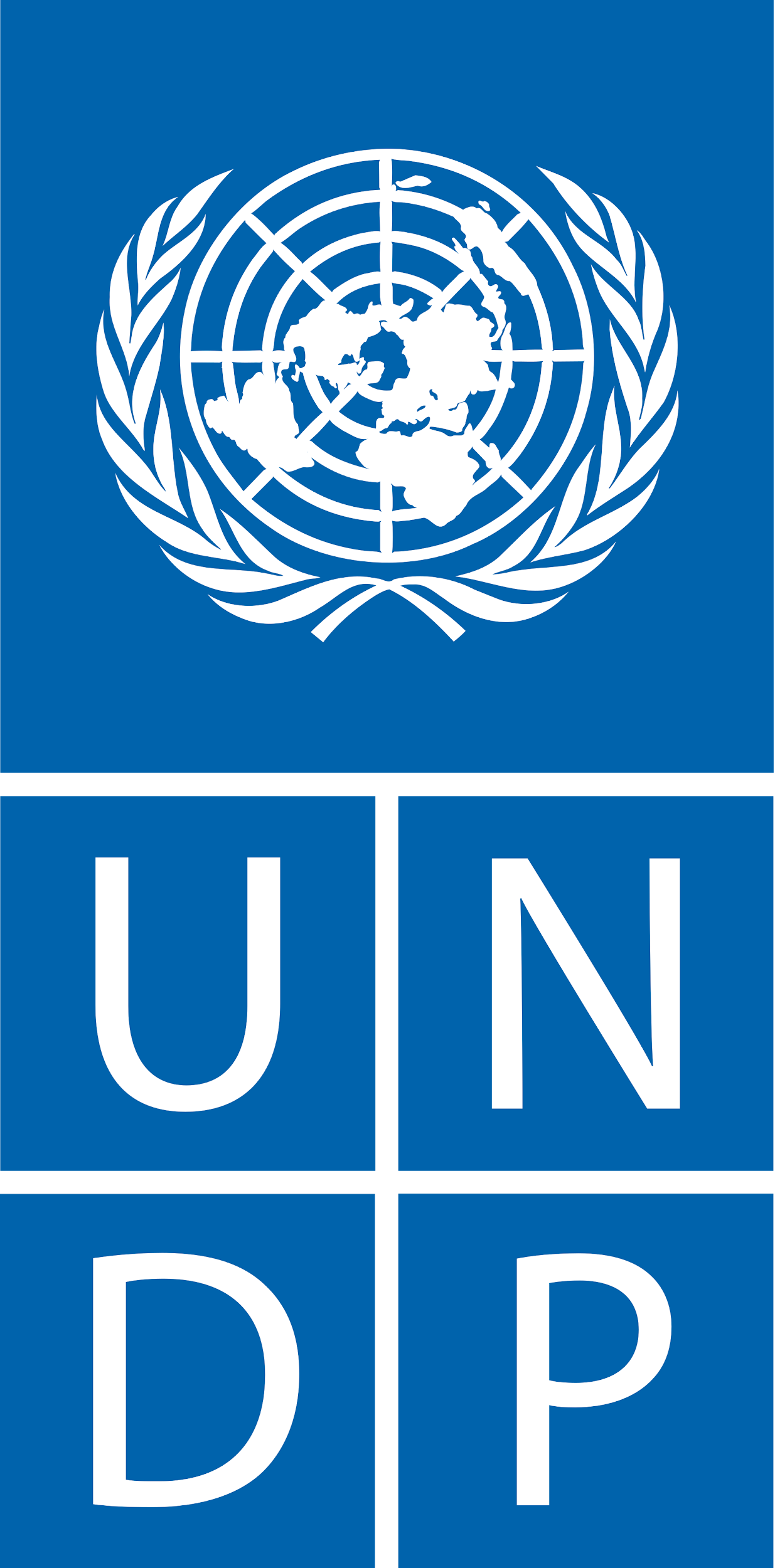 